Ministry of Agriculture and Rural development 	Social republic of Vietnam VIET NAM NATIONAL UNIVERSITY OF Independence - Freedom - Happiness AGRICULTURE 	 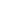 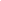 CURRICULUM VITAE I- Personal information 1.Name (capital letter) NINH THỊ PHIP;                     Sex:             Female 2.Date of Birth:           19/05/1971 3.Permanent address: 12/4 Vuon dau Street, Trau Qui Town, Gia Lam District,  Ha Noi Province Ethnic: .Kinh                                  Religion: no 4.Office:  Department of Industrial and Medicinal Plant, Faculty of Agronomy, Ha Noi Agricultural University. Office address: Trau Qui Town, Gia Lam District,  Ha Noi Province Email: ntphip@vnua.edu.vn     Fax: 043 8276 473    Tel: 043 8765 695 Employment: Lecturer 8.Position: Head of department of industrial and medicinal plants Major: Research on industrial and medicinal plants Year of regular official: 1997. Teaching experience 10 years Academic background 10.1. Bachelor degree: Place of study: HaNoi Agricultural University From: 1989 to 1994 Major: Crop science.; Grade: Good Master degree: -Place of study: HaNoi Agricultural University           From: 1999 to 2001   Major Crop science; Grade: Excellent - Thesis title:   Researches on charateristics of growth and development in some varieties of Soybean  for Red River Delta in Viet Nam PhD degree: Place of study: Japan  From: 2003 to 2007 Major: Horticulture ; Grade:  Thesis title:  Researches on eco-physiology of Angelica acutiloba Kitagawa medicinal plant for producing the stable and high productivity Holding year of PhD degree 3/2007                   Grade:  Employment record:  Direction of research in last 5 years Researching on breeding and high cultivated techniques in Medicinal plants (zinger sp., polyscias, Angelica, mugwort…) and some  industrial crops (peanut, soybean, sedge, sugar cane)  Teaching course Undergraduate program: Medicinal plant and industrial crops. Master Program: Production of high quality medicinal plants, Advanced annual industrial crops. PhD program: Research Project Coordinator Experience in Education and Science Society Supervisor for PhD student Publication  Workshop/seminar/conference/symposium  Training courses Other information  I hereby declare that the information that has been provided in this form, and on any attachments to it, is complete and correct in every details .                                                                  HaNoi, day 24   month  6  year 2016  	 	 	 	 	 	 	 	       Declarer                                                                                            (Sign and name)                                                                                           Ninh Thi Phip Institution/organization from….. to ….. Position Ha  Noi agricultural University 1997 – up to now Lecturer Project/program Donor/supervisor from ... to ... Position Rank by donor/committee Researches on some promised soybean line and varieties for Red River delta   Ministry of Education and Training 2000 – 2002 Member  Good Researches on  safety technological procedures for Chrysanthemum indicum   Government Branch of Project  2002 – 2003 subcontract Project Good Researches on density of Ha Noi 1/2003 – Angelica 	acutiloba Kitagawa plants agricultural Unversity 12/2003 Leader  Good Surveying, assessing in resource of bath medicinal plants of Dao ethnic minority in Sapa Lao Cai and promoting the stable ultilize Ministry 	of  Education and Training 1/2008 – 12/2010 Leader Good  Applying the biological techniques for breeding, renewing and building the cultivated comprehensive intensive procedures to production sedge plants with substainable and high efficiency at the sedge area.   Government 1/2008 – 12/2010 subcontract Project good Collection, evaluation of mugwort 	genetic diversity for high quality breeding Key project of Viet Nam national University of Agriculture 2013 	- 2015 Leader Good  Name Title of thesis Period Institute 1 Hoang Duc Hue Research on cultivated technique of Sedge grass 2009 2015 - HUA 2 Le Tien Vinh Research on propagation and cultivated techniques of DanShen 2012 2016 - VNUA 3 Duong Thi Duyen Research on   cultivated techniques of Morning glory 2014 2017 - VNUA 4 Nguyen Tien Dung Research on propagation and cultivated techniques of Bay La Mot Hoa 2015 2018 - VNUA 1. Ninh Thị Phíp Vũ Đình Chính, 2001. So sánh một số dòng giống đậu tương trong điều kiện vụ hè trên đất Gia Lâm Hà Nội. Tạp chí Khoa học và Kỹ thuật Nông nghiệp, Trường Đại học NN HN. 2. Ninh Thị Phíp Vũ Đình Chính, 2003. Xác định mật độ trồng thích hợp cho giống đậu tương ở vùng đồng bằng Sông Hồng. Tạp chí Khoa học và Kỹ thuật Nông nghiệp, Trường Đại học NN HN 3. Ninh Thị Phíp, Hiroshi Nojima, Toru Tashiro, 2006. Effect of based on seed weight and specific gravity on germination and seedling growth of Angelica acutiloba Kitagawa. Japanese Journal of Tropical Agriculture. 4. Ninh Thị Phíp, Hiroshi Nojima, Toru Tashiro, 2007. Effect of umbel and umbellet position on seed production characteristics, seed germination and seedling growth of Angelica acutiloba Kitagawa. Japanese Journal of Tropical Agriculture. 5.Ninh Thị Phíp, Hiroshi Nojima, Toru Tashiro, 2007.  Effect of concentration of nutrient solutions in aeroponic and drip irrigation on growth of Angelica acutiloba Kitagawa. Japanese Journal of Tropical Agriculture. Giai đoạn sau BVLATS 6. Ninh Thị Phíp, Hiroshi Nojima, Toru Tashiro Effect of stroge conditions on germination in Touki seeds (A. acutiloba Kitagawa) on the different umber orders. Journal of Science and Development, HUA 7.Ninh Thị Phíp, Hiroshi Nojima, Toru Tashiro Effect of pretreatment of seeds by Gibberellin GA3, Kinetin and Temperatures on Germination and Seeding growth of A. acutiloba Kitagawa, Journal of Science and Development, HUA 8.Ninh Thị Phíp, Nguyễn Tất Cảnh, Trần Văn Ơn, 2009. Đánh giá đa dạng nguồn gen cây thuốc tắm của người dao đỏ tại Sapa Lào Cai. Tạp chí khoa học và Phát triển, HUA 9.Ninh Thị Phíp, Nguyễn Tất Cảnh, 2009. Nghiên cứu kỹ thuật nhân giống một số cây thuốc tắm bằng phương pháp giâm cành tại Sapa Lào Cai 10.Vũ Văn Liết, Nguyễn Mai THơm, Ninh Thị Phíp, Lê Thị Thảo, 2010. Nghiên cứu tuyển chọn giống và vật liệu che phủ thích hợp cho lạc xuân tại xã Lệ Viễn Huyện Sơn Động Tỉnh Bắc Giang. Tạp chí khoa học và Phát triển, HUA 11.Ninh Thị Phíp, Chu Văn Huy, 2010. Ảnh hưởng của mật độ trồng đến khả năng sinh trưởng và năng suất của cây bạch chỉ (Angelica dahurica Benth trong vụ xuân 2009 tại Gia Lâm Hà Nội. Tạp chí khoa học và Phát triển, HUA 12.Bùi Xuân Sửu, Đinh Thái Hoàng, Vũ Đình Chính, Ninh Thị Phíp, 2010. Đánh giá các đặc điểm nông sinh học của một số giống lạc địa phương làm vật liệu cho công tác chọn tạo giống mới chống chịu tốt và chất lượng cao. Tạp chí khoa học và Phát triển, HUA 13.Ninh Thị Phíp, Nguyễn Tất Cảnh, Vũ Đình Chính, Hoàng Đức Huế, 2010. Nghiên cứu đặc điểm nông sinh học của một số mẫu giống cói tại Nga Tân – Nga Sơn Thanh Hóa. Tạp chí khoa học và Phát triển, HUA 14.Hoàng Đức Huê, Nguyễn Tất Cảnh, Ninh Thị Phíp, 2011. Biện pháp kỹ thuật tách mầm cói tại Kim Sơn Ninh Bình. Tạp chí khoa học và Phát triển, HUA 15.Ninh Thị Phíp, Nguyễn Thị Bích Hồng, Nguyễn Văn Thuận, Nguyễn Thượng Dong, 2011. Nghiên cứu ảnh hưởng của thời vụ và mật độ trồng đến sinh trưởng, phát triển năng suất và dược liệu cây ban âu tại Tam đảo Vĩnh Phúc. Tạp chí Dược liệu 16.Nguyễn Hồng Minh, Ninh Thị Phíp và cs. 2011. Ảnh hưởng của vị trí hom giâm đến sinh trưởng của hai giống râu mèo Việt nam và Malaysia. Tạp chí Dược liệu 17.Ninh Thị Phíp, Bùi THế Khuynh, Bùi Xuân Sửu, 2011. Effect of Nitrogen level on growth and Development of Groundnut (arachis Hypogaea L) var. L14 under water stress. Journal of Science and Development. HUA 18.Nghiêm Tiến Chung, Ninh Thị Phíp và cs. 2011. Nghiên cứu ảnh hưởng của khoảng cách trồng và độ cao luống đến năng suất và hoạt chất atractylenolid III trong cây bạch truật tại Tam Đảo Vĩnh Phúc. Tạp chí Dược liệu 19.Ninh Thị Phíp, 2011. Nghiên cứu ảnh hưởng của khoảng cách trồng đến sinh trưởng, phát riển và năng suất của hai giống ngải cứu thân tím và thân xanh trong điều kiện vụ xuân tại Gia Lâm Hà Nội. Tạp chí Dược liệu 20.Ninh Thị Phíp, Nguyễn Tất Cảnh, Phạm Đức Ngà, 2012. Nghiên cứu nồng độ chất xử lý NAA thích hợp cho cành giâm một số loài cây thuốc tắm trong điều kiện vụ xuân 2010 tại Sapa Lào Cai. Tạp chí kinh tế sinh thái 21.Nguyễn Tất Cảnh, Ninh Thị Phíp, Phạm Đức Ngà, 2012. Nghiên cứu ảnh hưởng của thời vụ giâm và trồng đến khả năng sinh trưởng của một số loại cây thuốc tắm trong điều kiện vụ xuân 2010 tại Sapa Lào cai. Tạp chí Kinh tế sinh thái 22.Hoàng Đức Huê, Nguyễn Tất Cảnh, Vũ Đình CHính Ninh Thị Phíp, 2012. Đánh giá khả năng sinh trưởng của một số mẫu giống cói trong điều kiện vụ xuân 2010 tại Kim Sơn Ninh Bình. Tạp chí Khoa học và Phát triển, HUA 23.Ninh Thị Phíp, Trần Thị Thanh Phương, 2012. Nghiên cứu ảnh hưởng mật độ và phương thức gieo hạt đến sinh trưởng, phát triển và năng suất của giống lạc L23 trong điều kiện vụ xuân tại Ý yên Nam Định. Tạp chí Khoa học và Phát triển, HUA 24. Hoàng Đức Huế, Ninh THị Phíp, Nguyễn Tất Cảnh, Nguyễn Thị Hoài, 2012. Kết quả nghiên cứu bước đầu về ảnh hưởng của giống và mực nước mặt đến khả năng mọc và sinh trưởng của mầm cói trong điều kiện vụ xuân tại Kim Sơn Ninh Bình. Tạp chí Nông nghiệp và phát triển Nông Thôn 25.Ninh Thị Phíp, Nguyễn Hữu Thật, 2012. Ảnh hưởng của chọn hạt giống ở các vị trí tán hoa đến sinh trưởng và năng suất của cây bạch chỉ (Angelica Dahurica Benth et Hook F.) . Tạp chí Khoa học và PT 26. Ninh THị Phíp, Phạm Văn Cường, 2012. Ảnh hưởng của số lần ngắt ngọn, đè cành đến sinh trưởng, phát triển và năng suất cây cúc hoa vàng tại Gia Lâm Hà Nội. Tạp chí Dược liệu 27. Ninh Thị Phíp, 2013. Một số biện pháp kỹ thuật tăng khả năng nhân giống của cây đinh lăng lá nhỏ, Polyscias fruticosa L. Tạp chí Khoa học và Phát triển, HUA 28.Nguyễn Thị Thanh Hải, Vũ Đình Chính, Đinh Thái Hoàng, Ninh Thị Phíp, 2013. Phản ứng của một số giống lạc với điều kiện mặn nhân tạo. Tạp chí Khoa học và Phát triển, HUA 29. Mai Thị Thúy, Ninh Thị Phíp, 2013. Ảnh hưởng của giá thể và khối lượng củ giống đến sinh trưởng, năng suất của gừng trồng bao tại Gia Lâm Hà Nội. Tạp chí Khoa học và Phát triển, HUA 30. Hoàng Đức Huế, Ninh Thị Phíp, Nguyễn Tất Cảnh, 2014. Đánh giá một số biện pháp kỹ thuật để tăng hệ số nhân giống cói bằng phương pháp tách mầm. Tạp chí Khoa học và Phát triển, HUA 31. Ninh Thị Phíp, Đinh Thái Hoàng, Nguyễn Thị Thanh Hải, 2015. Đặc điểm hình thái giải phẫu và ra hoa làm quả của một số mẫu giống ngải cứu. Tạp chí Khoa học và Phát triển, VNUA 32. Ninh Thị Phíp, Nguyễn Thị Thanh Hải, 2016. Nghiên cứu ảnh hương của Nấm rễ AMF đến sinh trưởng cây đinh lăng. Tạp chí Nông nghiệp và PTNT  33. Ninh Thị Phíp Nguyễn Thị Thanh Hải, 2016.  Đánh giá sinh trưởng, phát triển, năng suất và chất lượng dược liệu một số mẫu giống ngải cứu. Tạp chí Khoa học và Phát triển Nông nghiệp Việt Nam, VAAS. 34. Ninh THị Phíp, Nguyễn Thị Thanh Hải, 2016. Ảnh hưởng của chiều cao thu hái đến sinh trưởng và năng suất một số giống ngải cứu (Artemisia vugaris L.) tại Gia Lâm Hà Nội. Tạp chí Khoa học Nông nghiệp Việt Nam, VNUA Type Host/ country From .... to... Presented paper Position Crop Science in East – North of Japan Agricultural Universities in East – North of Japan 12/2004 Effects of temperature and selection by specific gravity on seed germination and seedling growth of Angelica acutiloba Kitagawa Presentator Crop Science in East – North of Japan Agricultural Universities in East – North of Japan 12/2005 Effects of t selection by seed weight on seed germination and seedling growth of Angelica acutiloba Kitagawa Presentator Crop Science in Japan Japan 3/2007 - Participant Name Place Duration  Research/paper/dissertation Certificate  General Education Ha Noi Agricultural University 2 weeks Teaching Methodology for undergraduated students Certificate Agricultural and 	rural development in Japan  Tsukuba, Japan 1 week History of Agriculture in Japan in the pass and nowaday. Certificate  Biotechnology Ha Noi Agriculture University 10 days Transgenic in plants Certificate  